Игорь Бурдонов伊戈尔•布尔东诺夫КИТАЙСКИЕ ОКНА华视窗все картинки имеют размер 14x11 см所有图纸的尺寸为14x11厘米2003 г.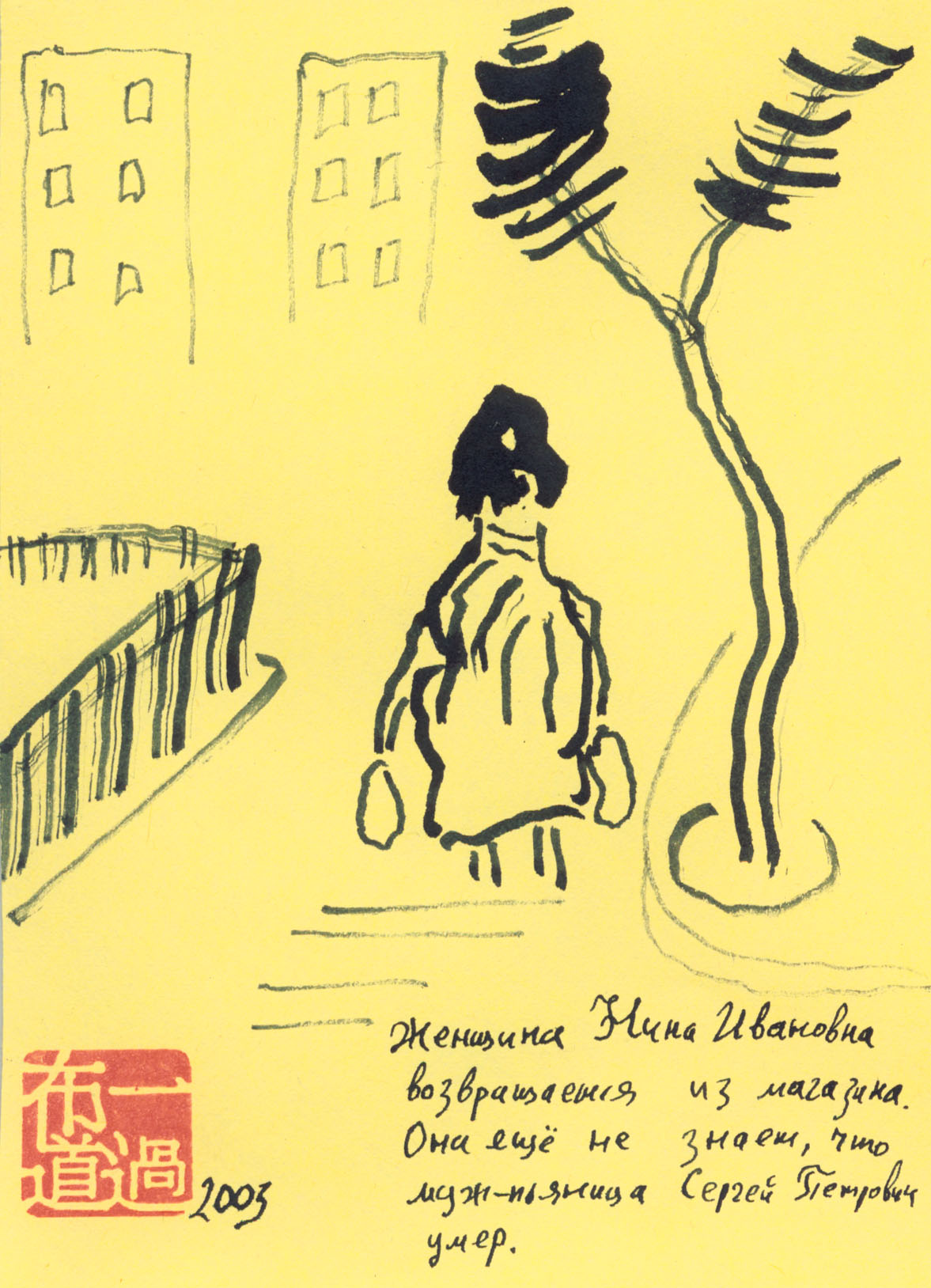 Женщина Нина Ивановна возвращается из магазина. Она ещё не знает, что муж-пьяница Сергей Петрович умер.女人尼娜*伊万诺夫娜从商店回来。 她还不知道她醉酒的丈夫谢尔盖*彼得罗维奇已经去世了。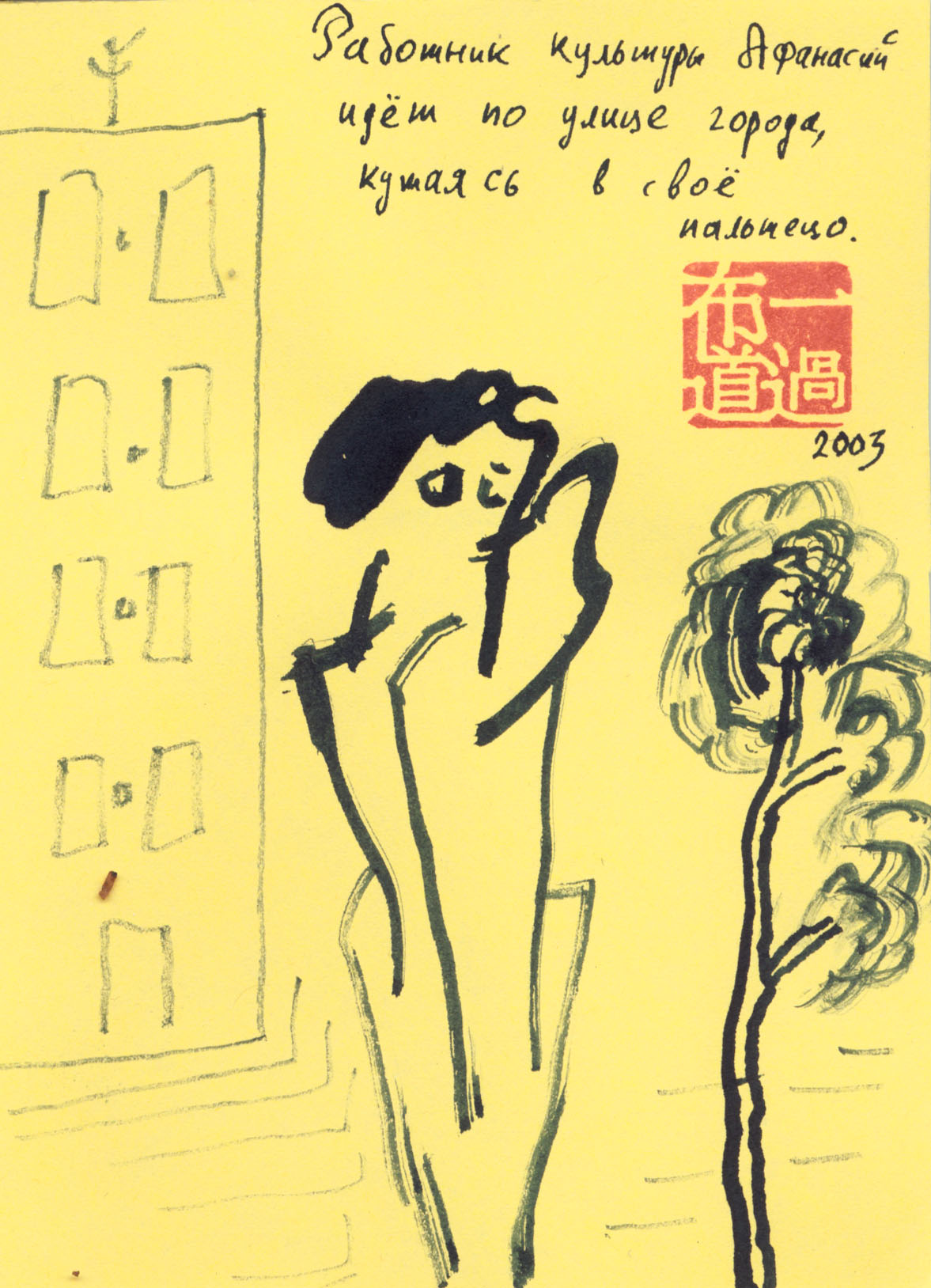 Работник культуры Афанасий идёт по улице города, кутаясь в своё пальтецо.文化工作者Afanasy走在城市的街道上，裹着他的外套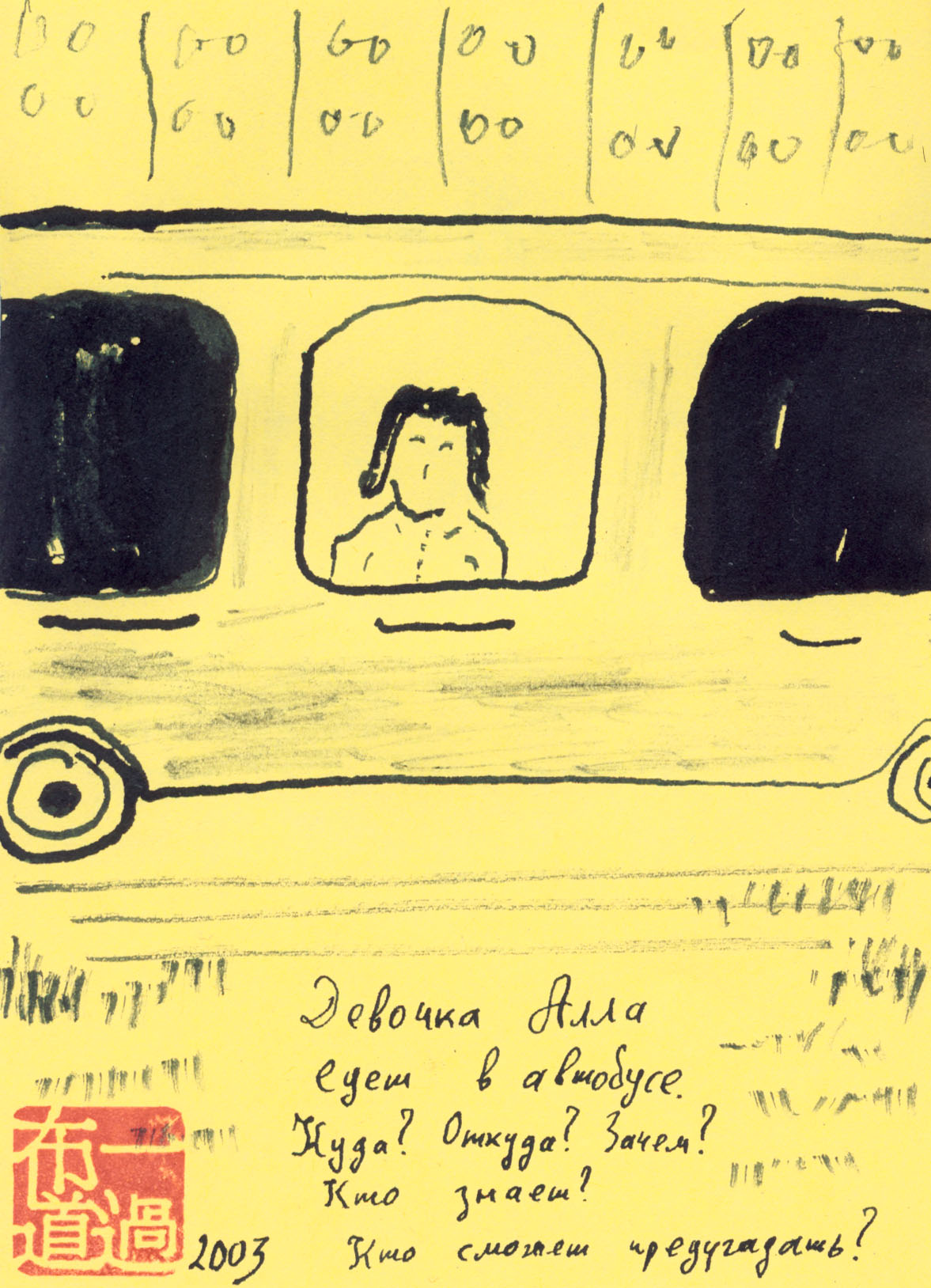 Девочка Алла едет в автобусе. Куда? Откуда? Зачем? Кто знает? Кто сможет предугадать?女孩阿拉是坐在公共汽车上。 去哪里？ 从哪里来的？ 为什么？ 谁知道呢？ 谁能预测？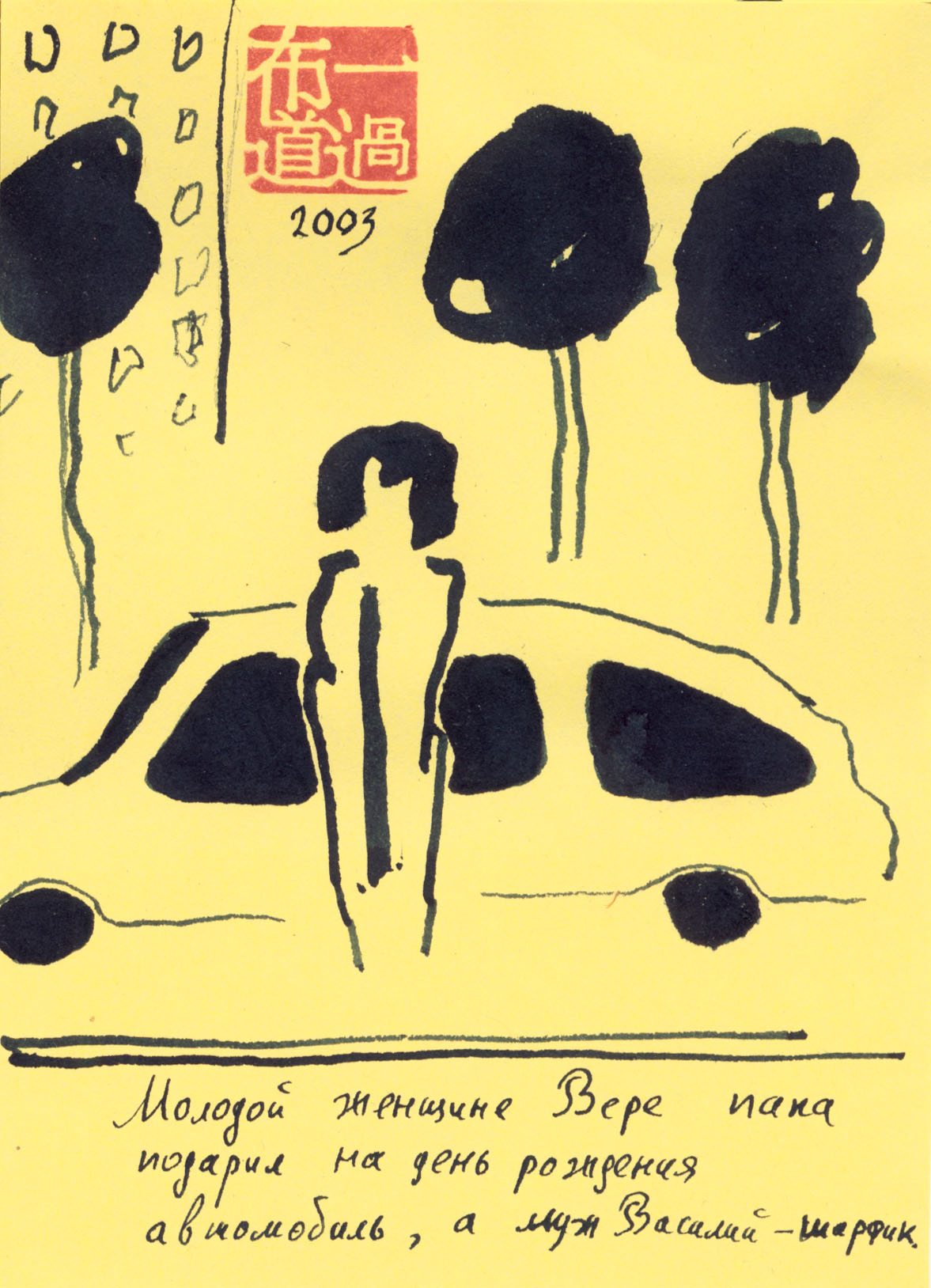 Молодой женщине Вере папа подарил на день рождения автомобиль, а муж Василий — шарфик.一位年轻女子维拉的生日被她的父亲送给了一辆汽车，她的丈夫瓦西里给了她一条围巾。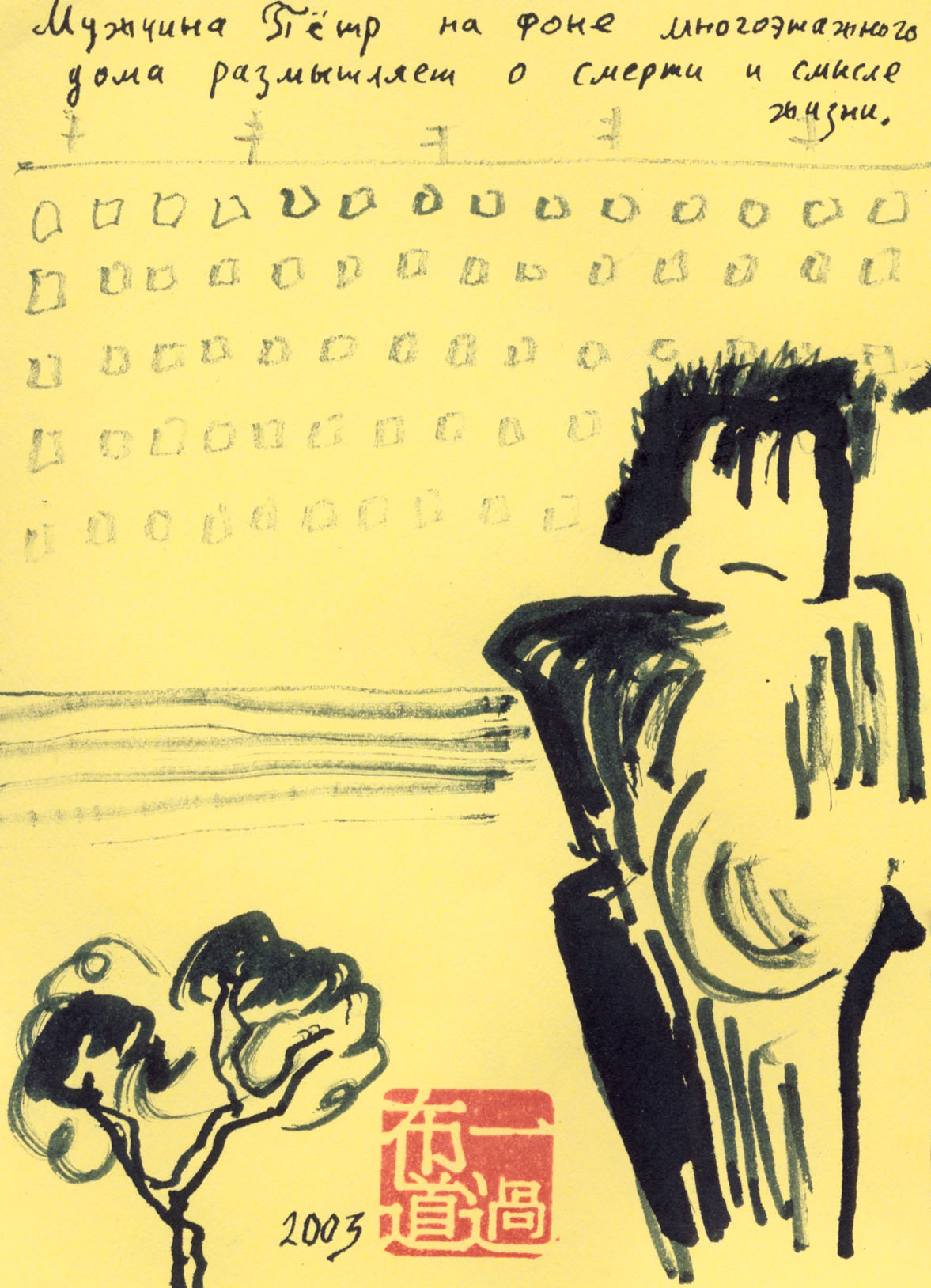 Мужчина Пётр на фоне многоэтажного дома размышляет о смерти и смысле жизни.一个多层建筑背景下的人彼得深入考虑死亡和生命的意义。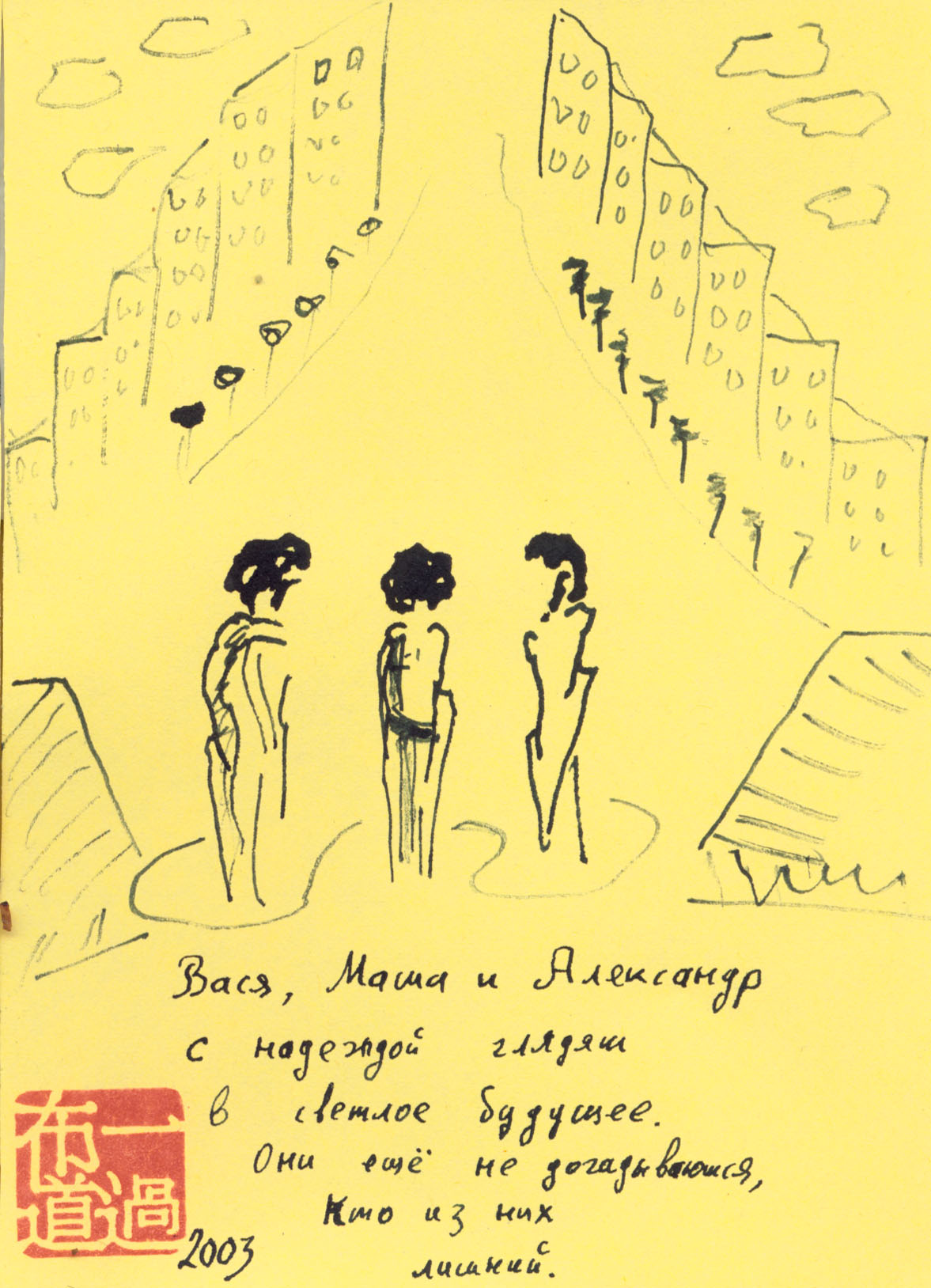 Вася, Маша и Александр с надеждой глядят в светлое будущее.Они ещё не догадываются, кто из них лишний.Vasya，Masha和Alexander满怀希望地期待着光明的未来。他们仍然不知道其中哪一个是多余的。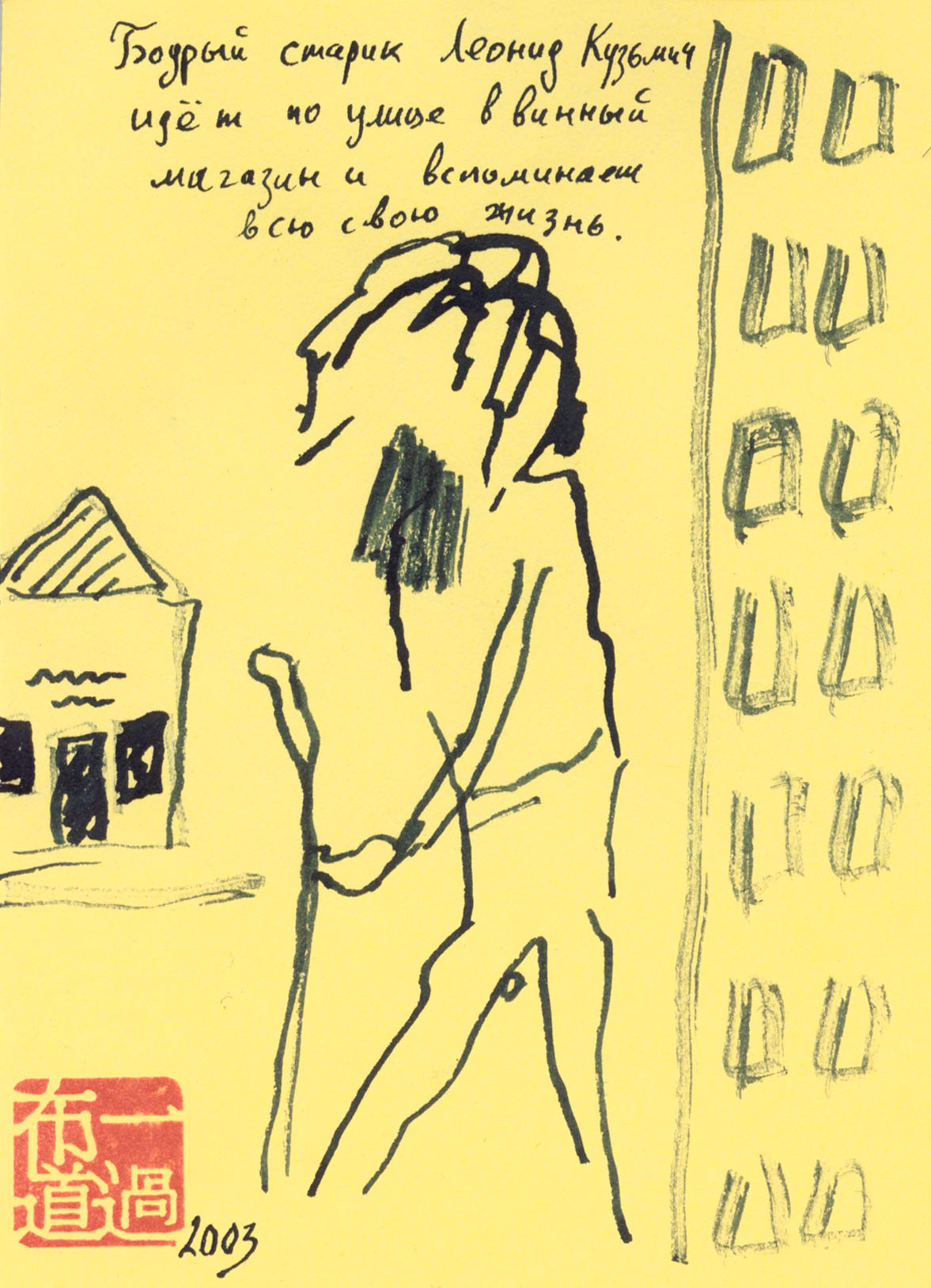 Бодрый старик Леонид Кузьмич идёт по улице в винный магазин и вспоминает всю свою жизнь.一个开朗的老人Leonid Kuzmich走在街上到一家葡萄酒店，并记得他的一生。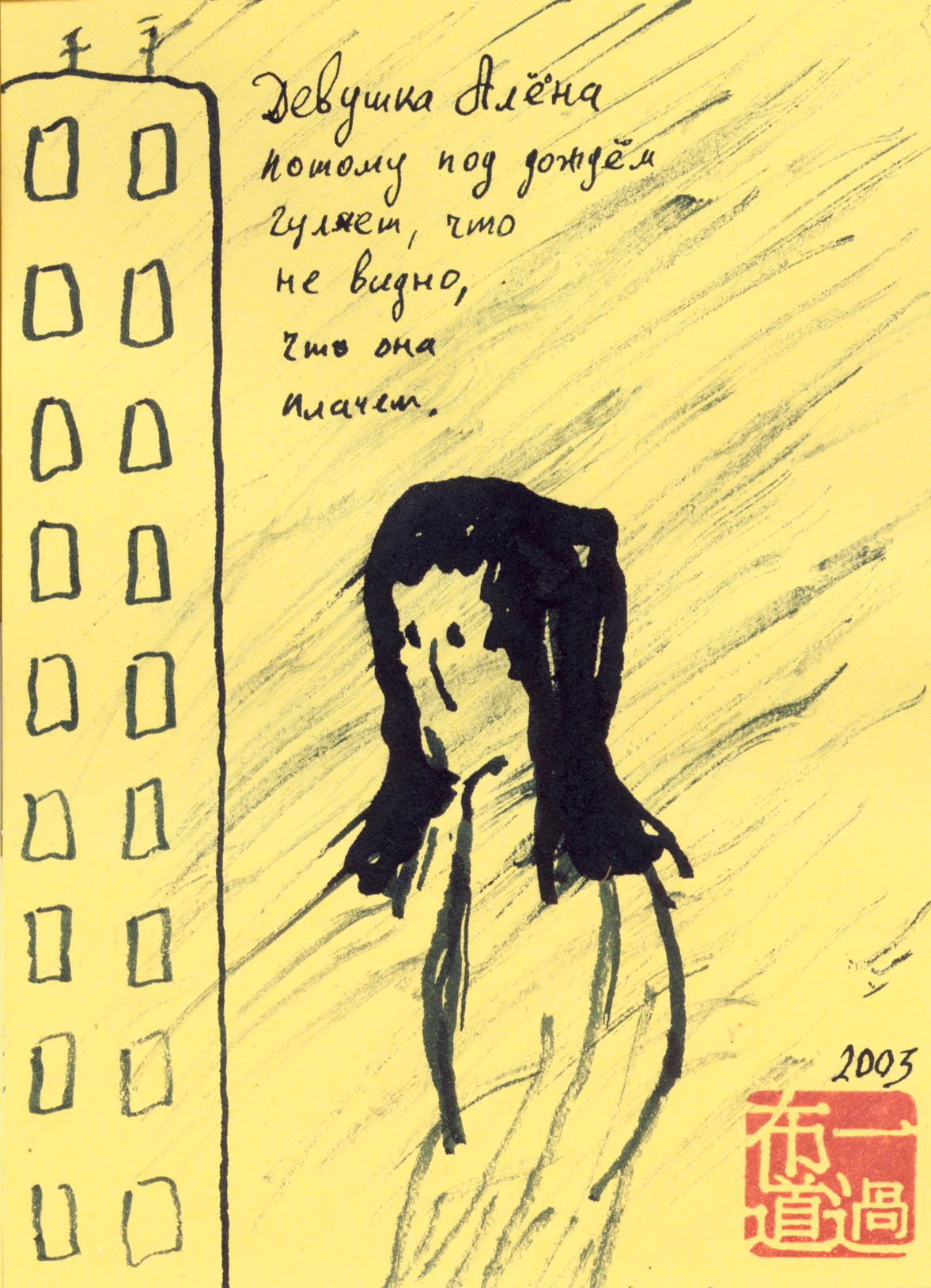 Девушка Алёна потому под дождём гуляет, что не видно, что она плачет.女孩Alyona走在雨中，因为它是不可见的，她在哭。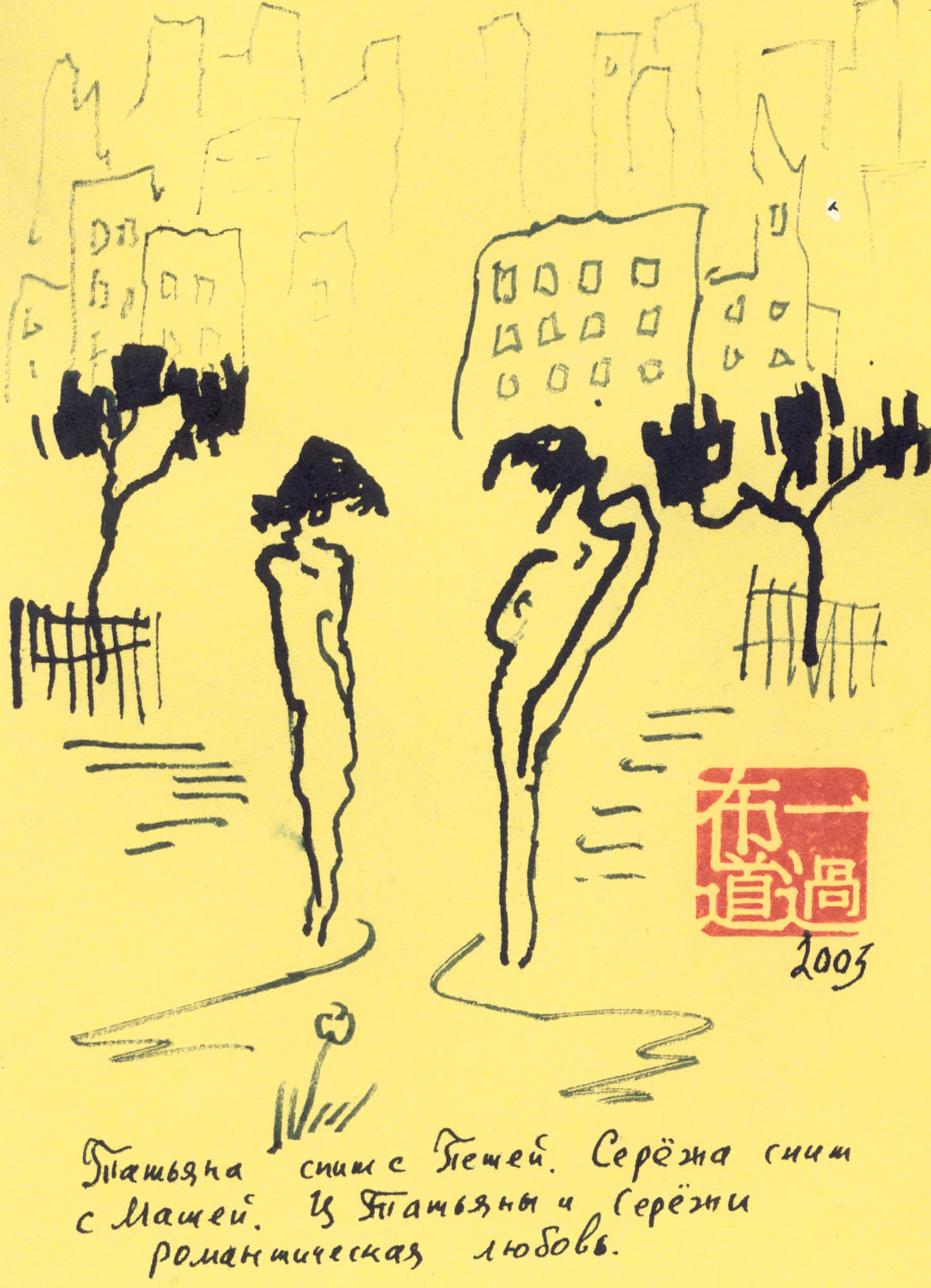 Татьяна спит с Петей. Серёжа спит с Машей. У Татьяны и Серёжи романтическая любовь.塔蒂亚娜与彼佳发生性关系。 Seryozha与玛莎发生性关系。 塔蒂亚娜和Seryozha有一个浪漫的爱情。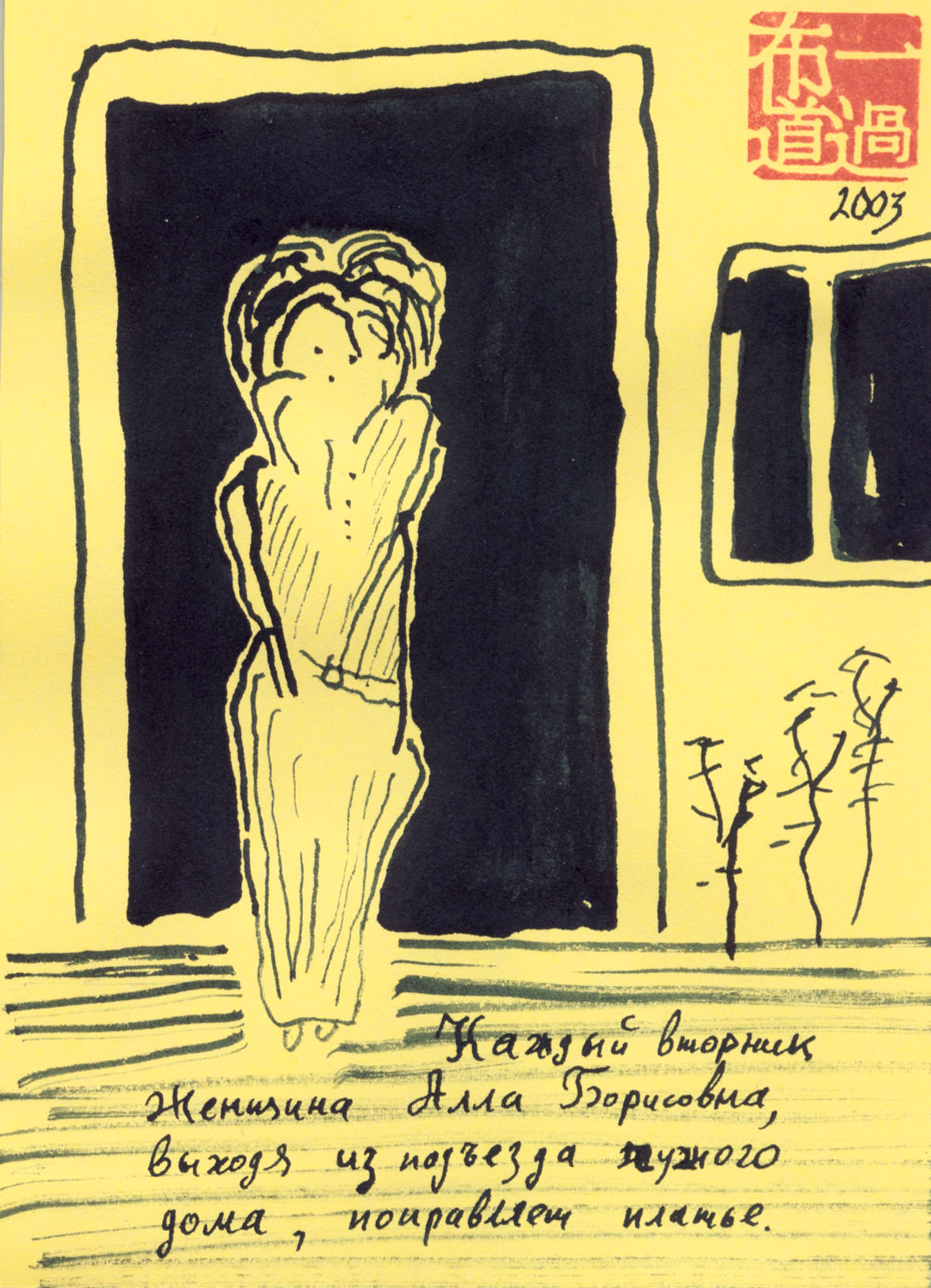 Каждый вторник женщина Алла Борисовна, выходя из подъезда чужого дома, поправляет платье.每个星期二，一个女人Alla Borisovna，从别人家的入口出来，拉直她的衣服。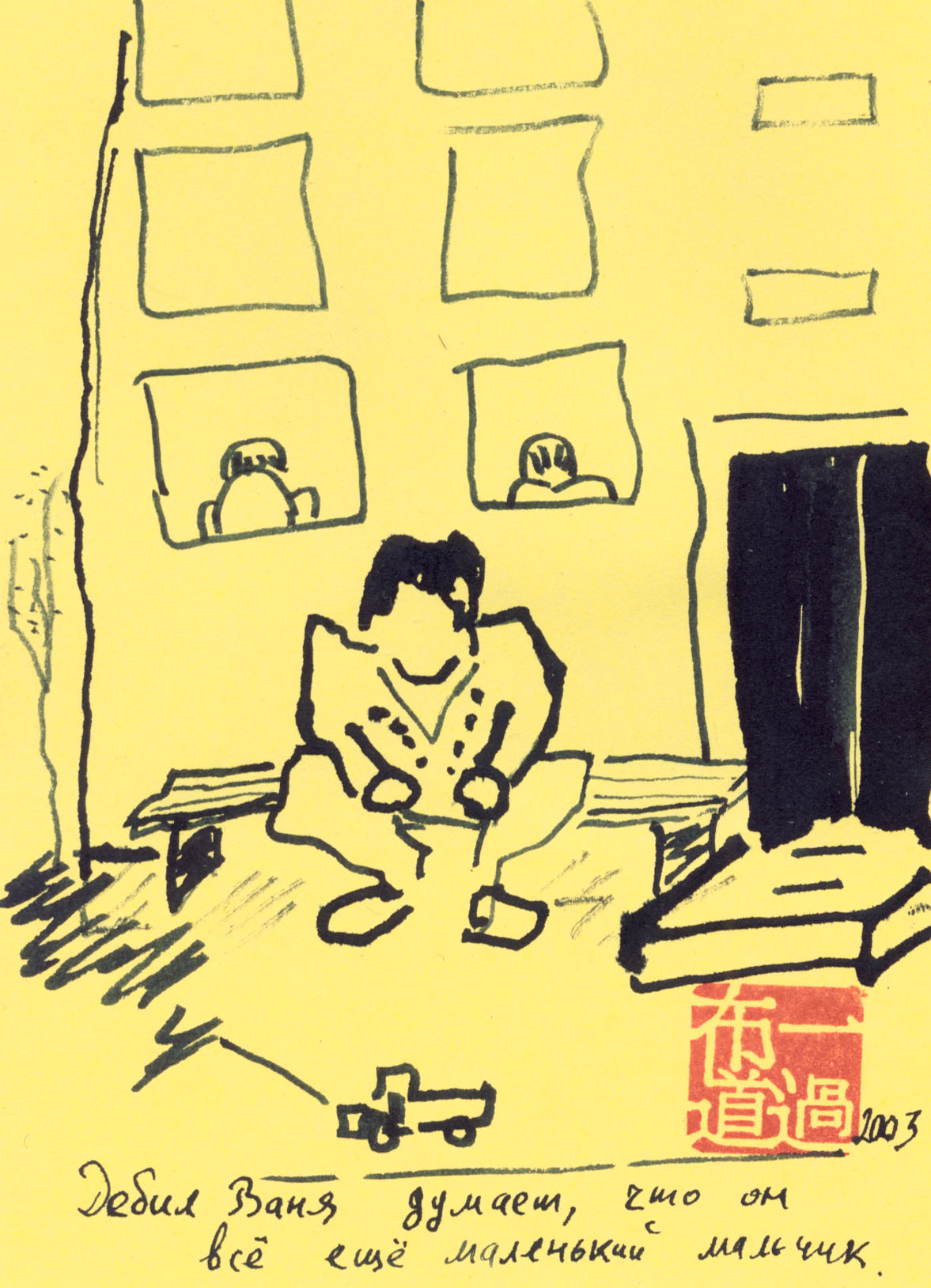 Дебил Ваня думает, что он всё ещё маленький мальчик.白痴凡尼亚认为他还是个小男孩。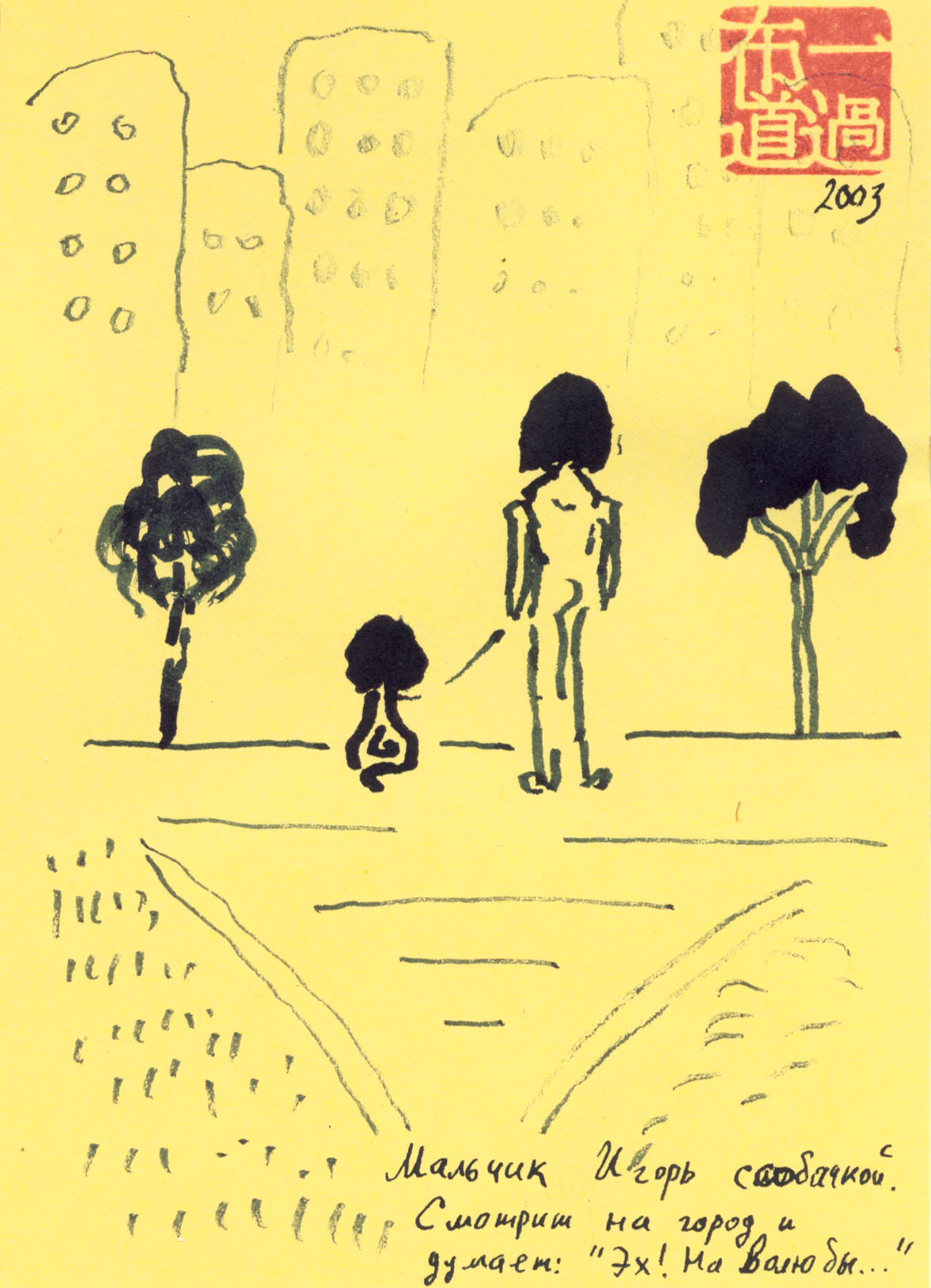 Мальчик Игорь с собачкой. Смотрит на город и думает: «Эх! На волю бы...»男孩伊戈尔与一只狗。 他看着城市，想："诶！ 能自由就好了。.."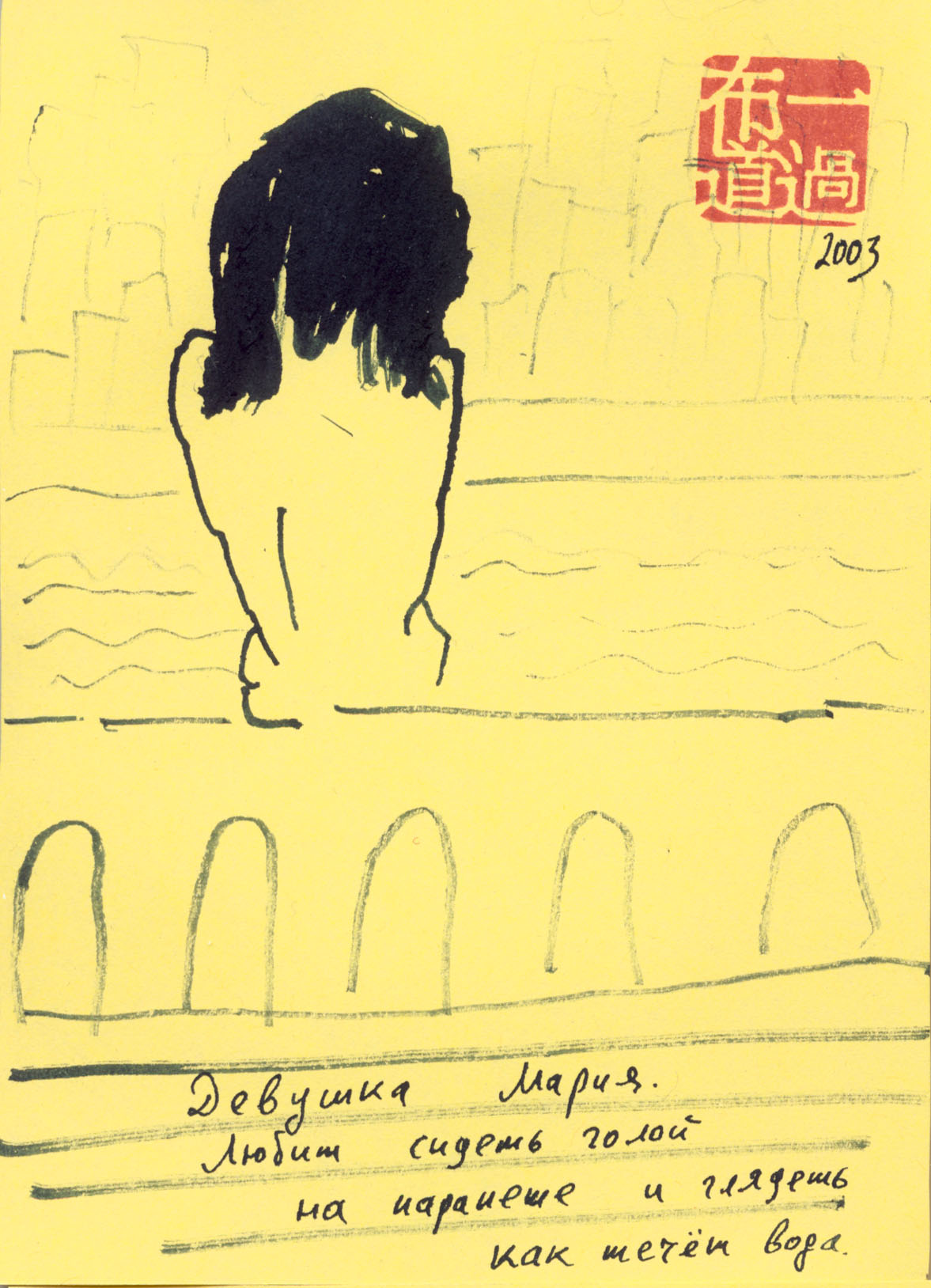 Девушка Мария. Любит сидеть голой на парапете и глядеть, как течёт вода.女孩玛丽亚。 喜欢光着身子坐在女儿墙上看水流。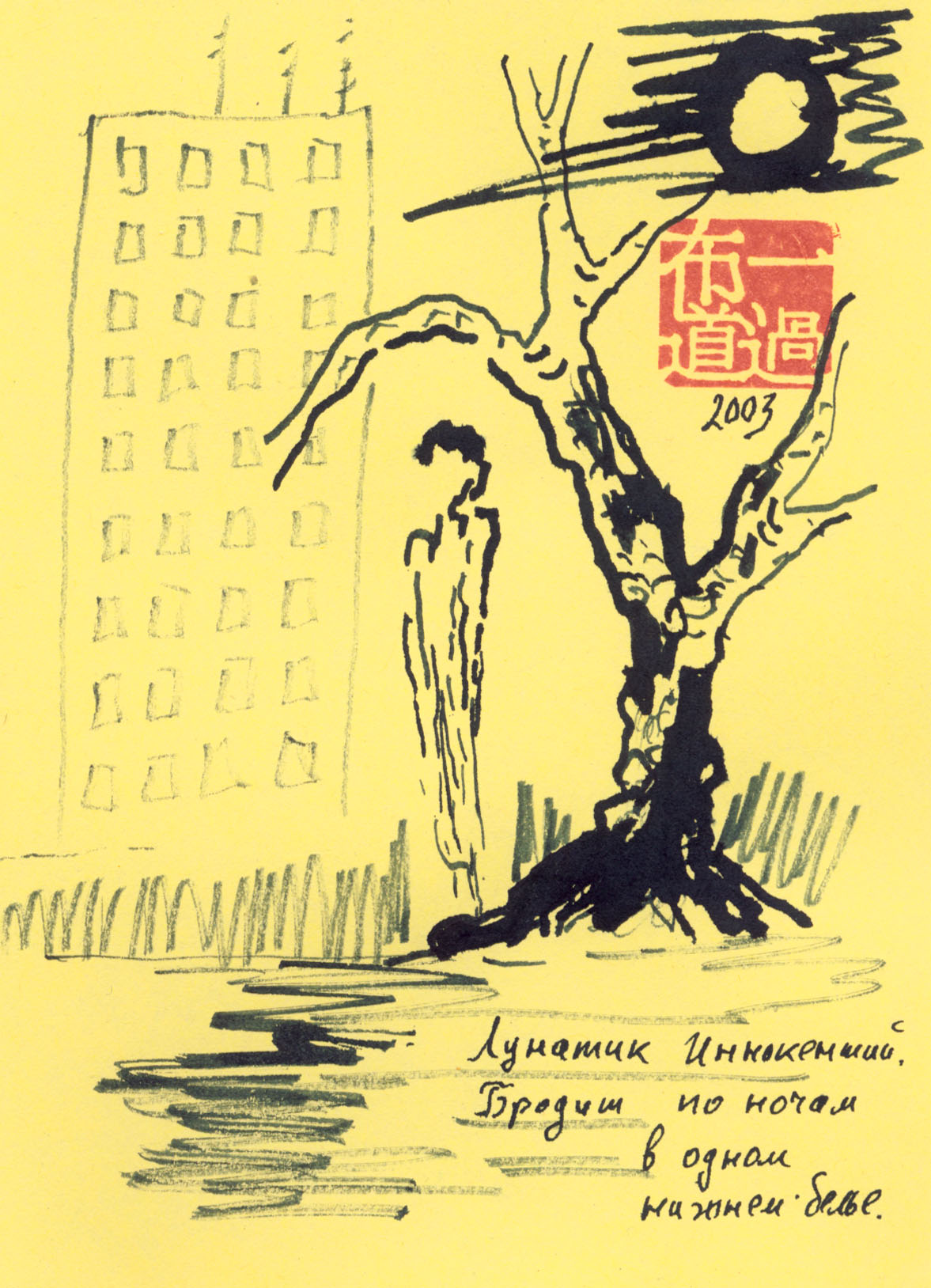 Лунатик Иннокентий. Бродит по ночам в одном нижнем белье.梦游Innokenty. 他晚上穿着内衣到处闲逛.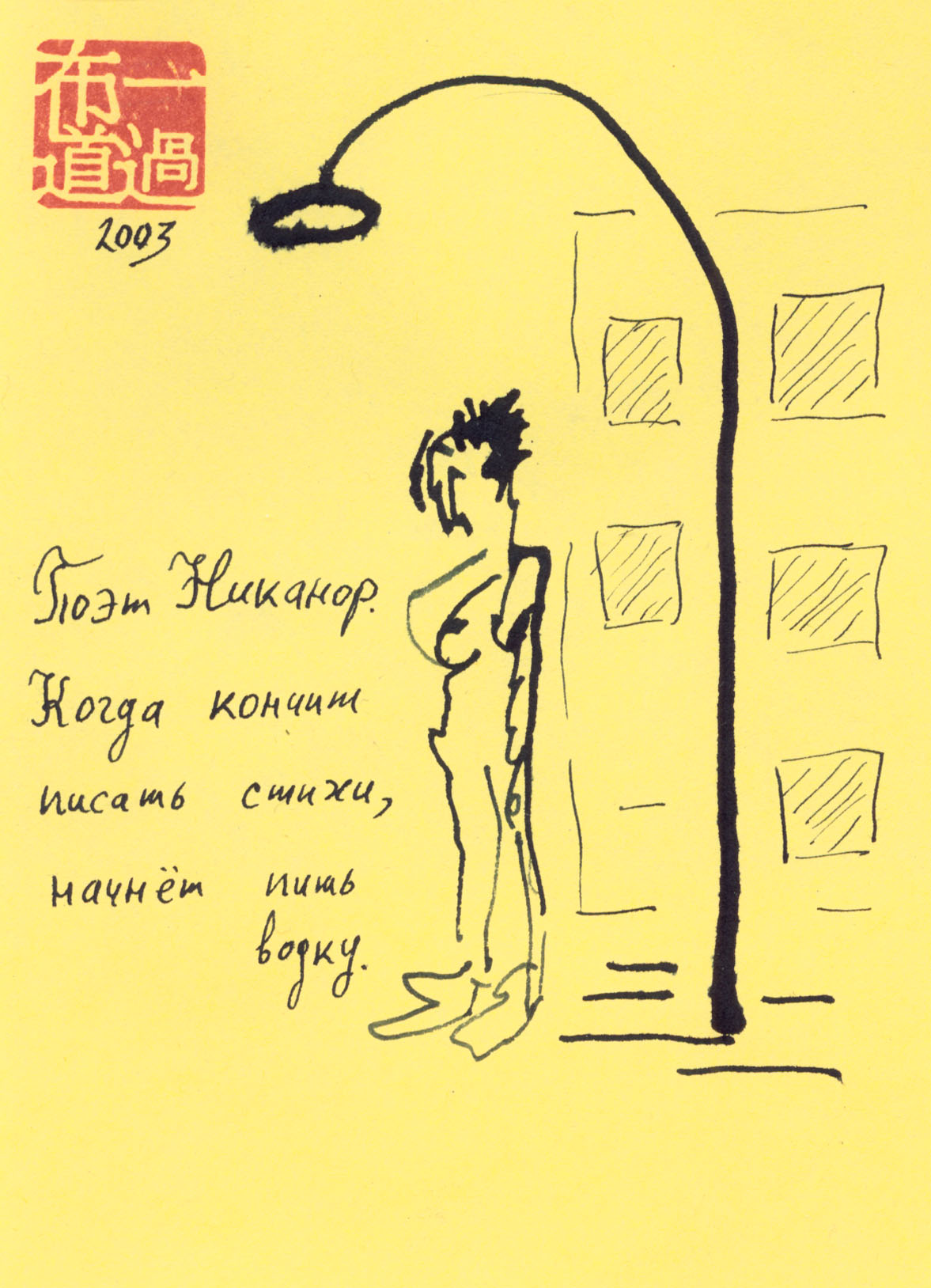 Поэт Никанор. Когда кончит писать стихи, начнёт пить водку.诗人尼卡诺。 当他写完诗歌后，他会开始喝伏特加。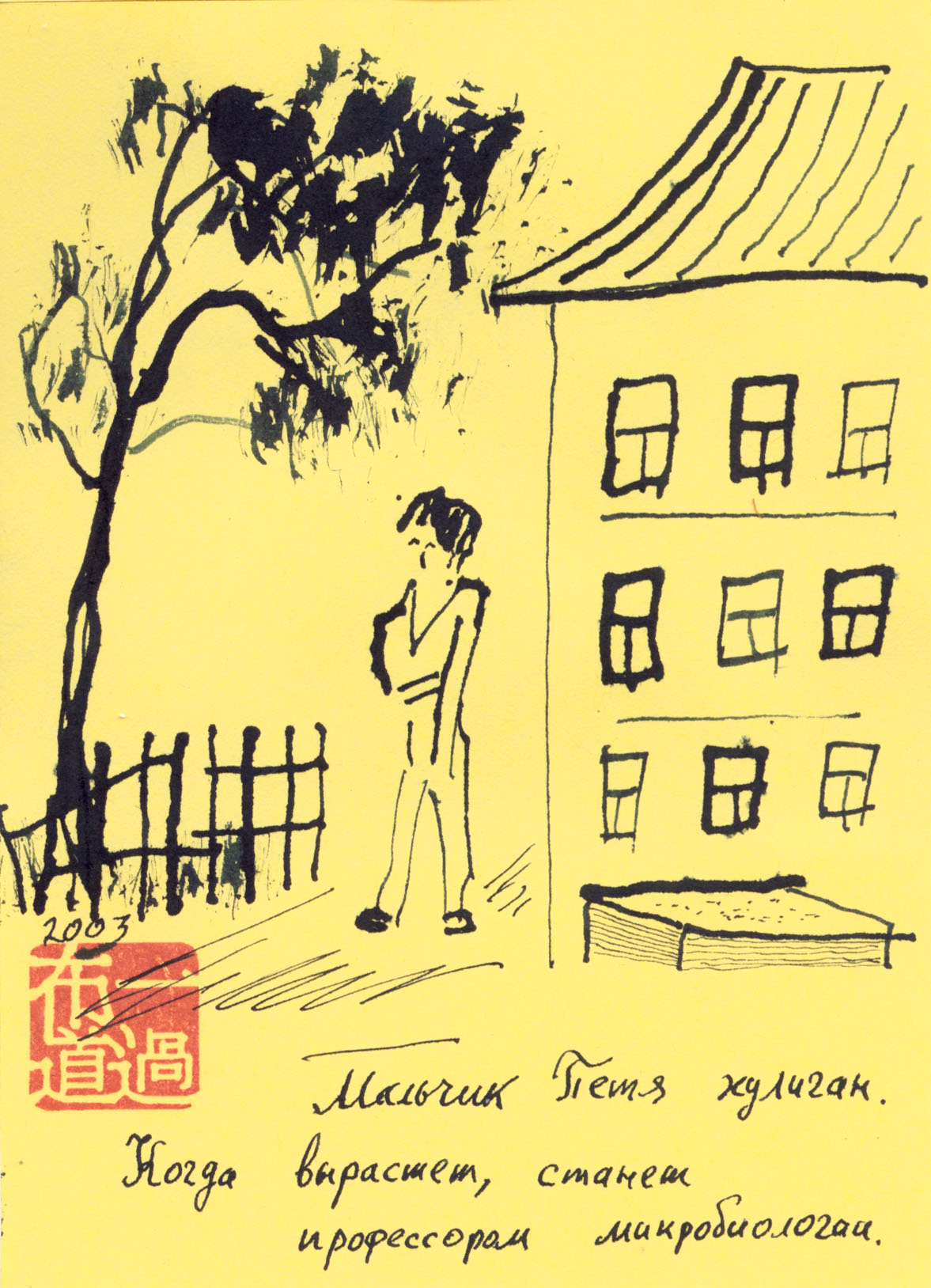 Мальчик Петя хулиган. Когда вырастет, станет профессором микробиологии.那个男孩彼佳是个恶霸. 长大后，他将成为微生物学教授。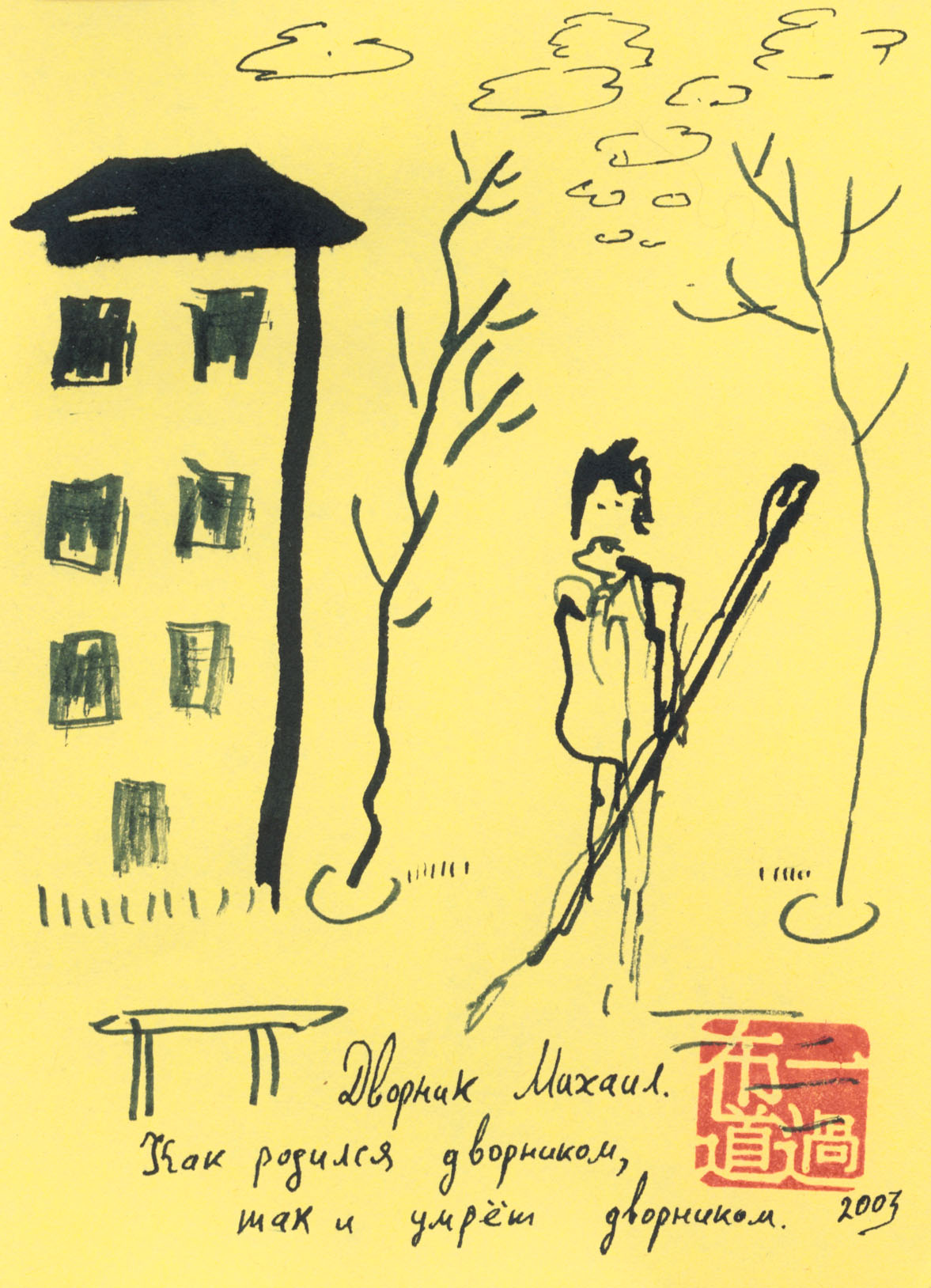 Дворник Михаил. Как родился дворником, так и умрёт дворником.扫地夫米哈伊尔。 他生来就是一个扫地夫，他会死是一个扫地夫。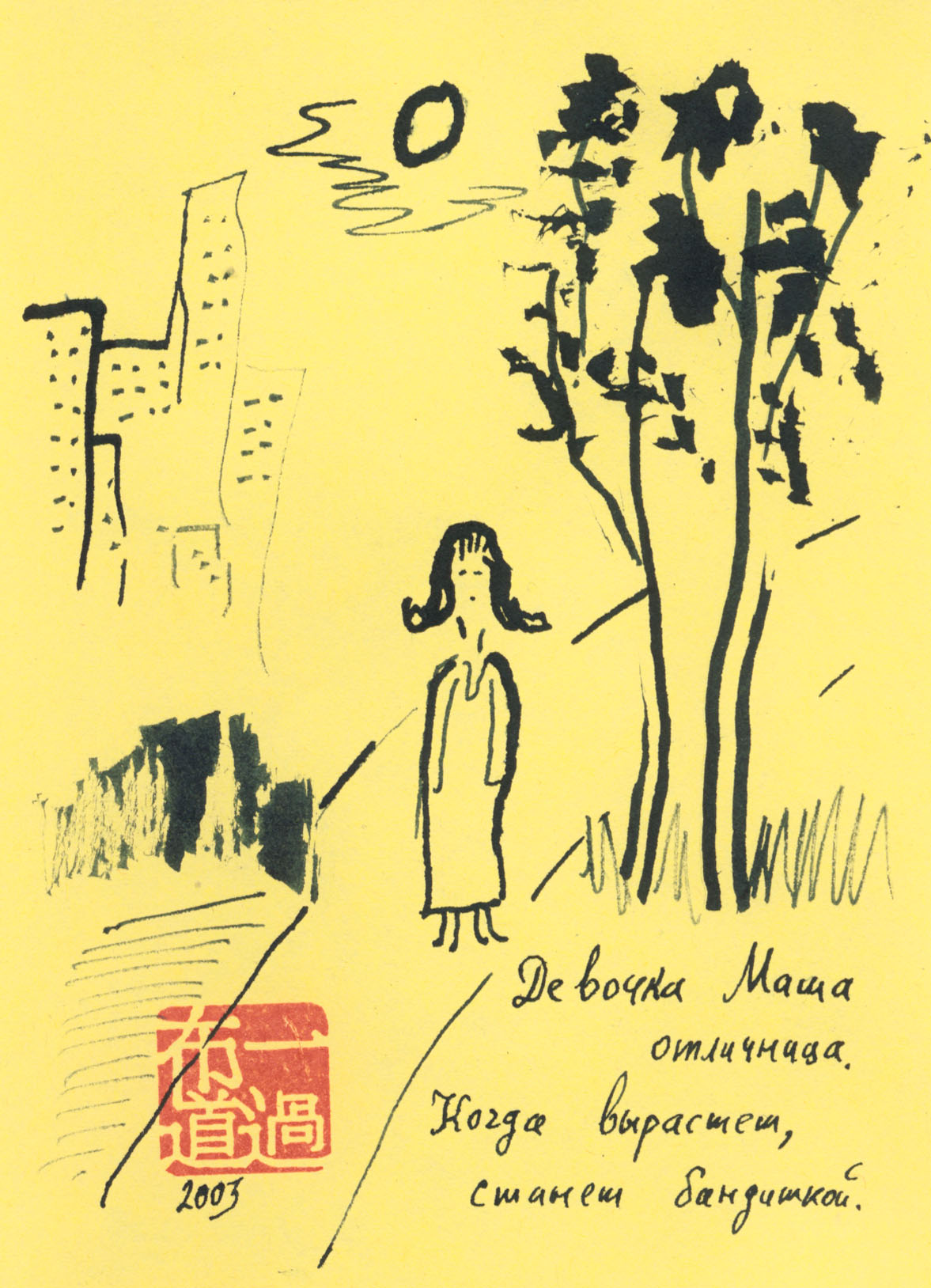 Девочка Маша отличница. Когда вырастет, станет бандиткой.女孩玛莎是一个优秀的学生。 当她长大后，她会成为一个流氓。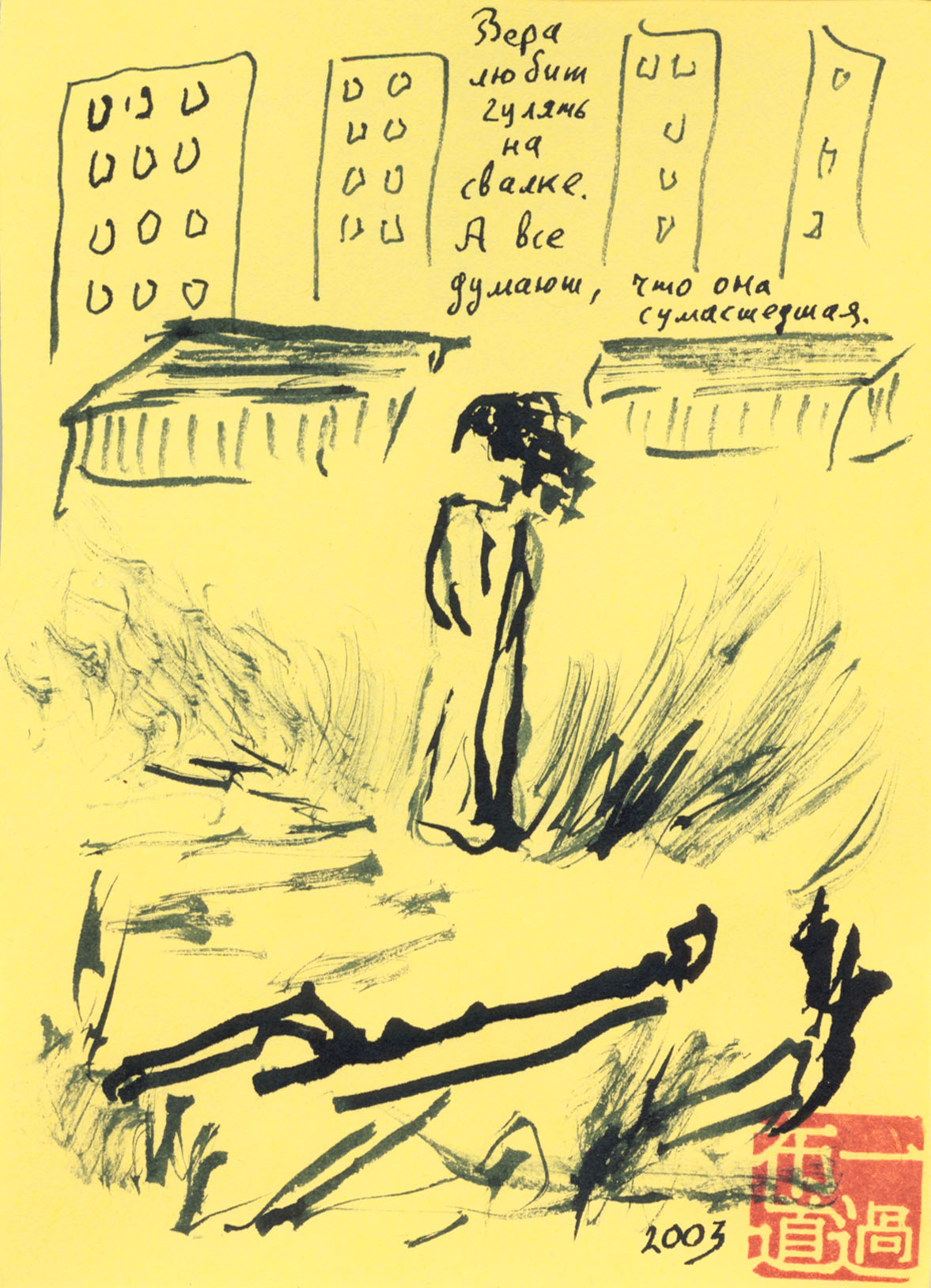 Вера любит гулять на свалке. А все думают, что она сумасшедшая.维拉喜欢走在垃圾填埋场。 每个人都认为她疯了。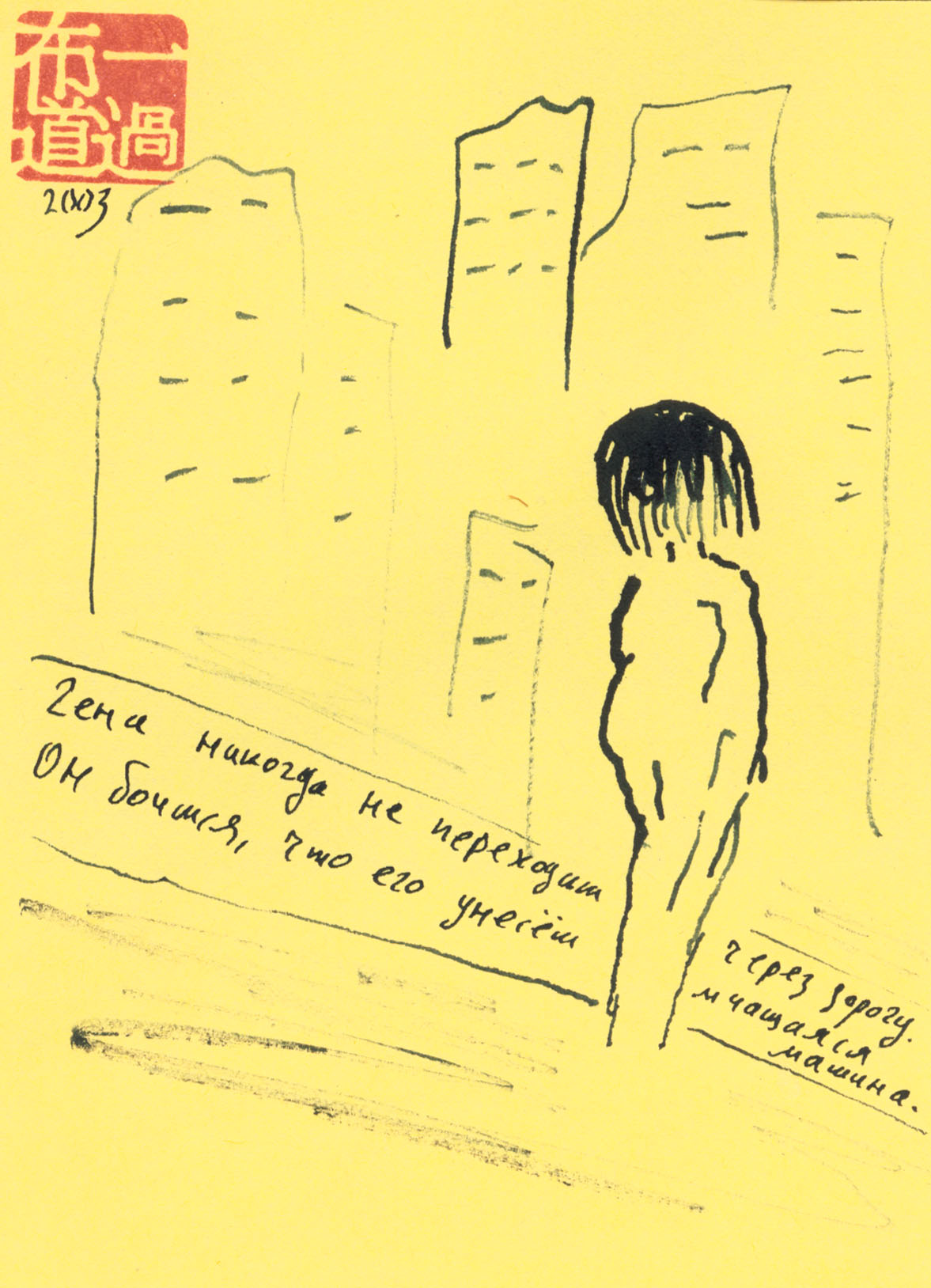 Гена никогда не переходит через дорогу. Он боится, что его унесёт мчащаяся машина.Gena从不过马路。 他害怕自己会被一辆飞驰的汽车冲昏头脑。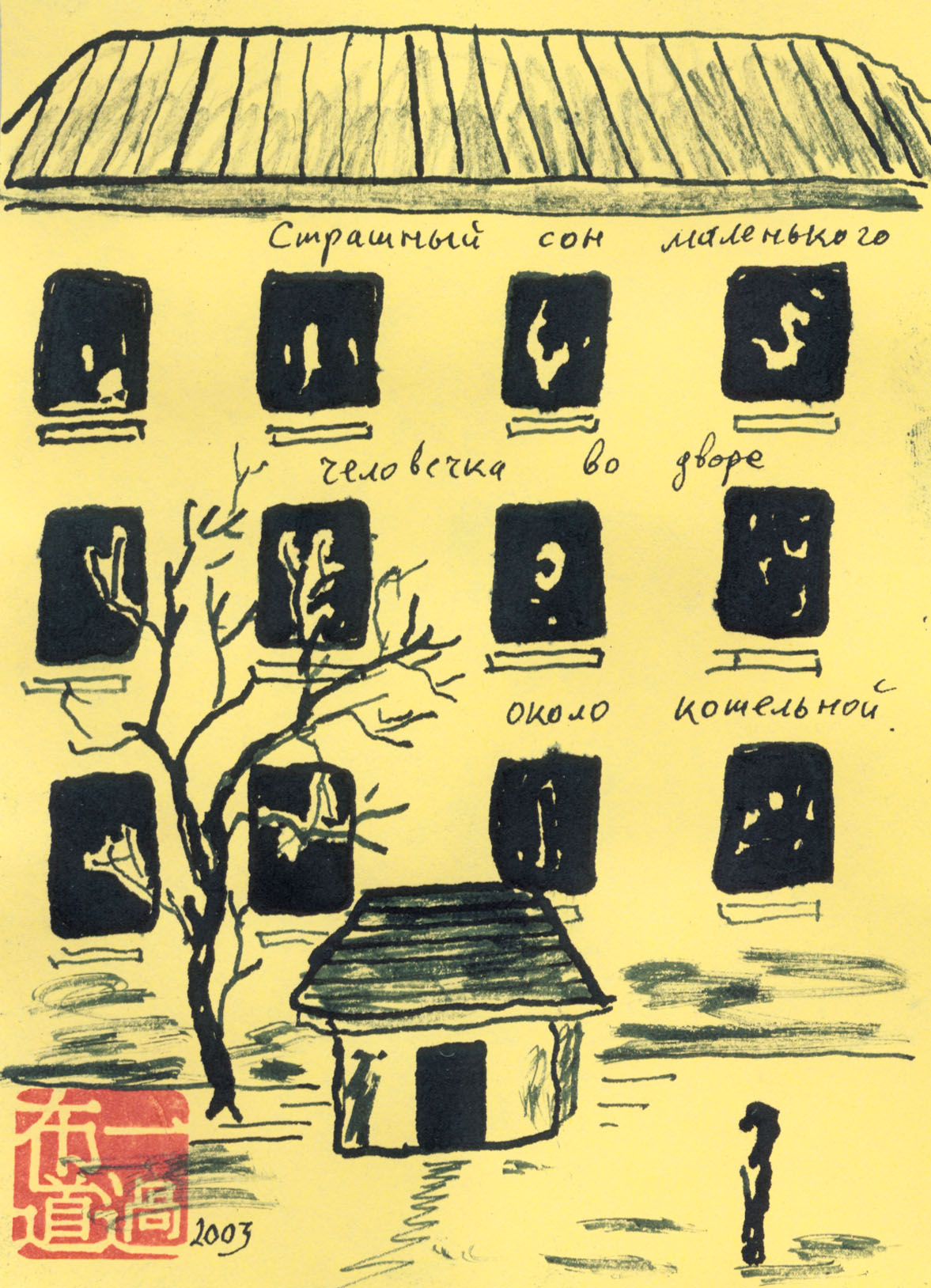 Страшный сон маленького человечка во дворе около котельной.一个小男人在锅炉房附近的院子里可怕的梦想。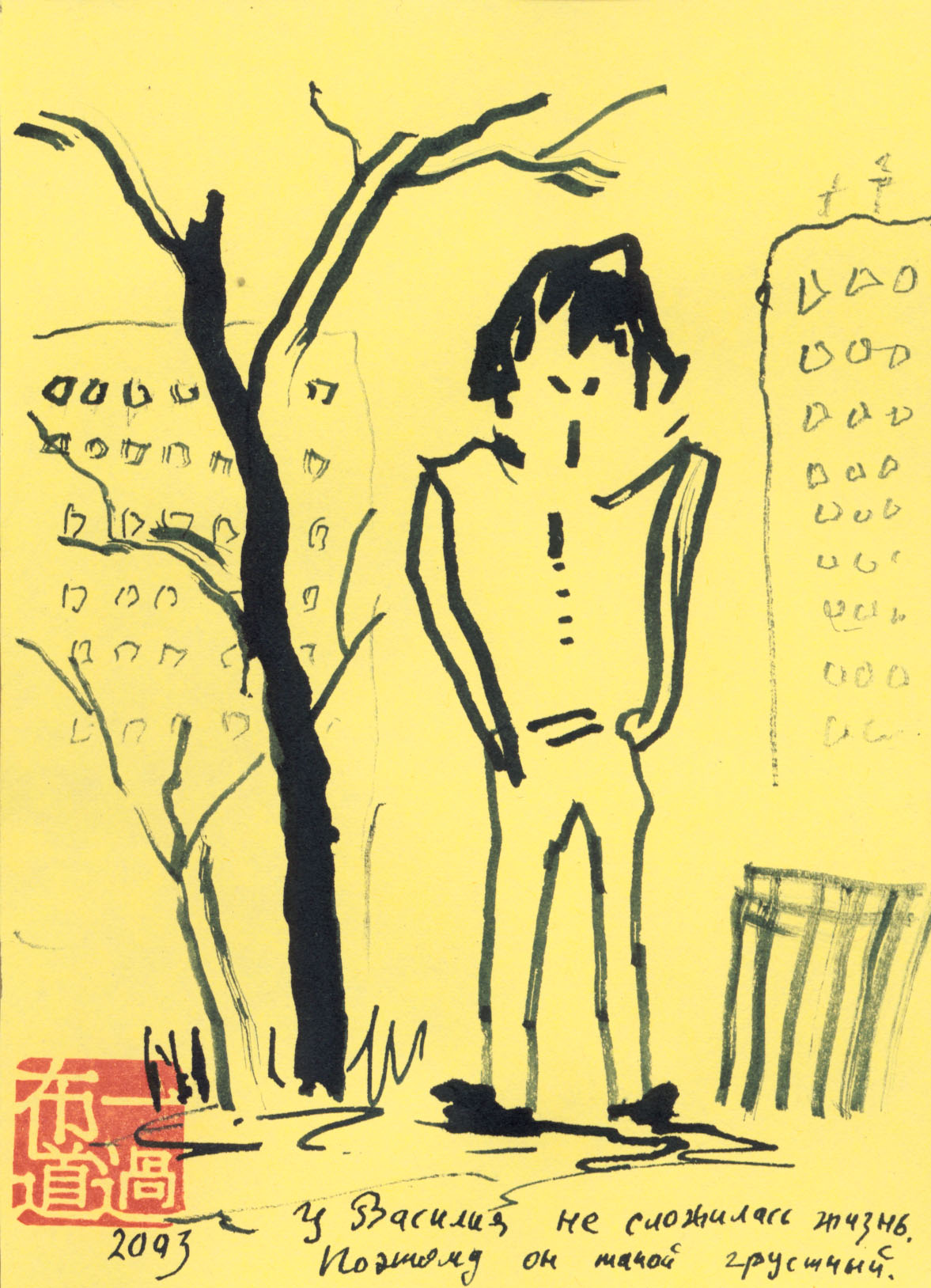 У Василия не сложилась жизнь. Поэтому он такой грустный.瓦西里的生活没有成功。 所以他才这么伤心。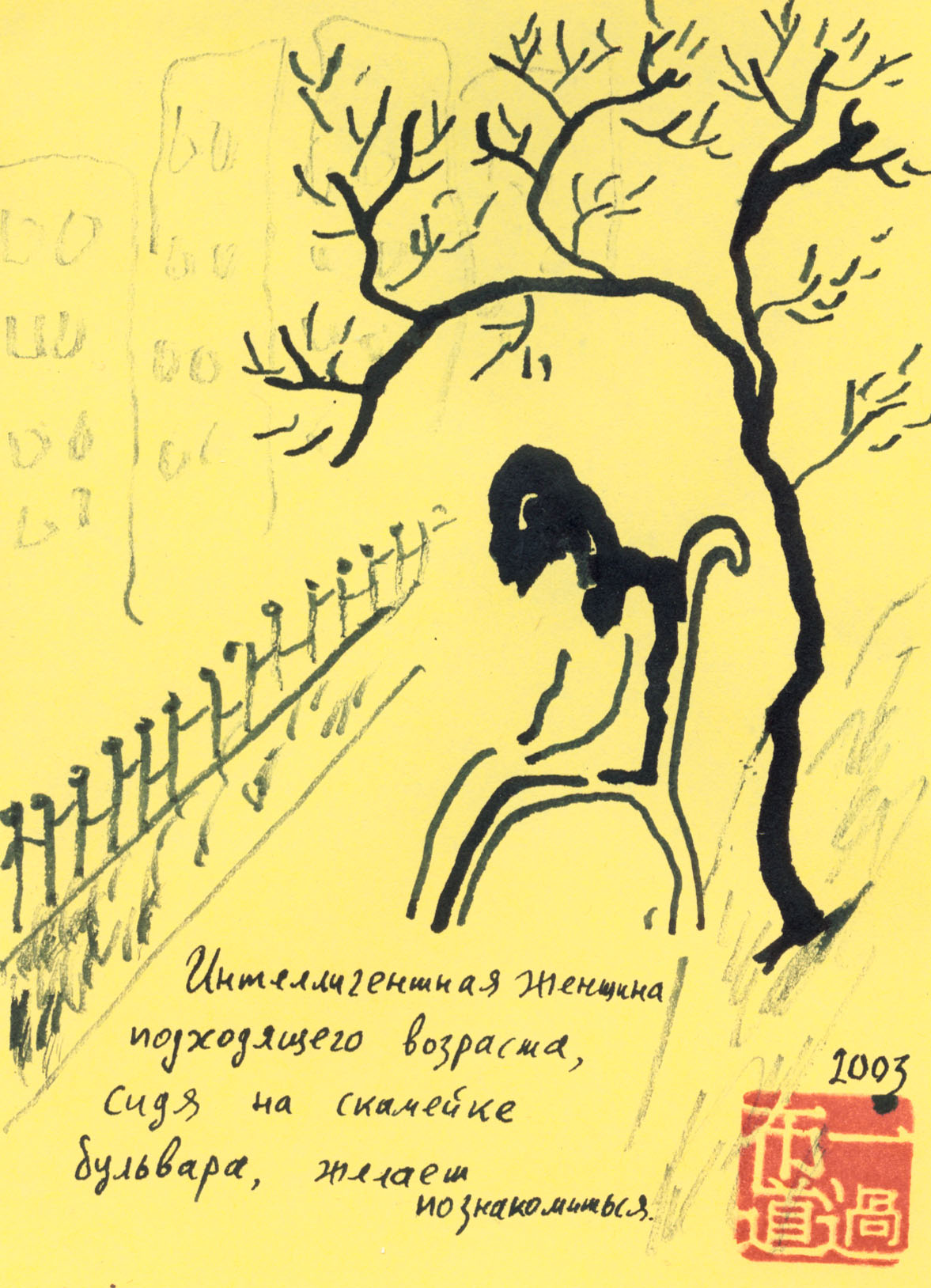 Интеллигентная женщина подходящего возраста, сидя на скамейке бульвара, желает познакомиться.一个年龄合适的知性女人，坐在林荫大道的长凳上，想要结识。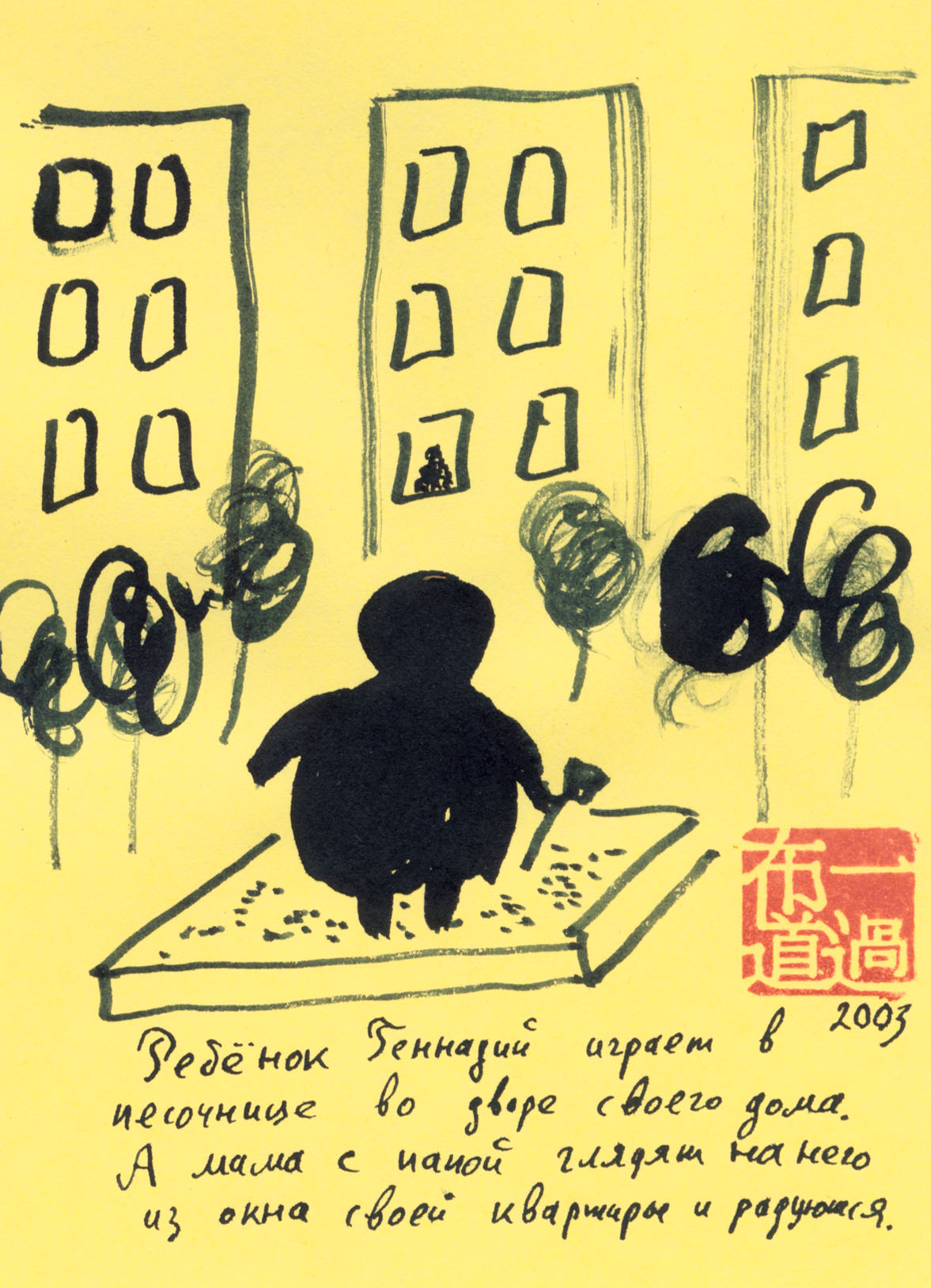 Ребёнок Геннадий играет в песочнице во дворе своего дома. А мама с папой глядят на него из окна своей квартиры и радуются.孩子Gennady在他家的院子里的沙箱里玩耍。 和爸爸妈妈看着他从他们的公寓窗口和欢喜。Не знаю, почему я назвал этот цикл картинок «Китайскими окнами»? Окна как окна. Московские. Многоэтажные. 24 штуки. С видом во двор или на улицу.Может быть, потому, что я рисовал их тушью и палочкой? Но ведь китайцы рисуют кисточкой. А мне показалось, что для города кисточка слишком мягкая. Нужно что-то пожёстче, покорявее.А может быть, потому, что я написал к этим рисункам тексты? Совсем короткие: в одно-два предложения. Я написал их прямо на картинках, китайцы так часто делают. Но только они пишут иероглифы, красивые такие, разными почтенными стилями. И сверху вниз. А я писал просто ручкой, довольно криво, почерк у меня не очень, и слева направо, как пишут по-русски.Или потому, что поставил на каждом листочке свою печать? Красную как у китайцев. Они любят печати на картинах ставить. Эта печать с четырьмя китайскими иероглифами совсем не к месту на моих корявых городских рисунках. Иероглифы эти читаются «И ГОУ БУ ДАО», что значит «одна переправа рождает дао». И где тут переправа? И где тут дао?А впрочем… Выгляньте в окно, посмотри вниз. Есть всё же в нашей жизни что-то такое непонятное, китайское…不知道为什么我把这个循环的图片叫做"中文窗口"？ 窗户就像窗户。 莫斯科。 多层。 24件。 可以看到庭院或街道.也许是因为我用墨水和棍子画的？ 但中国人用画笔画画。 在我看来，这把刷子对这个城市来说太软了。 我们需要更强硬，更拙劣。或者，也许是因为我写了这些图纸的文本？ 很短：用一两句话。 我把它们写在水墨画上，中国人经常这样做。 但只有他们写象形文字，如此美丽的象形文字，在不同的古老风格。 从上到下。 我只是用笔写的，相当歪曲，我的笔迹不是很好，从左到右，如何用俄语写作。还是因为我把印章贴在每一张纸上？ 像中国人一样红色。 他们喜欢在画上盖印章。 这个四个汉字的印章在我笨拙的城市图纸中完全不合时宜。 这些象形文字读作"一過布道"，意为"一渡生道"。 渡在哪里？ 道在哪里？但是......看看窗外，往下看。 在我们的生活中，还有一件如此难以理解的事情…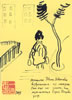 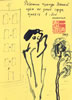 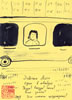 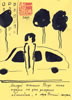 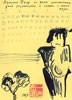 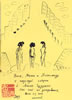 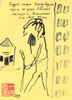 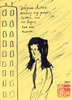 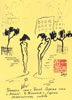 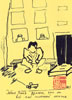 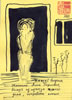 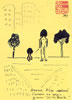 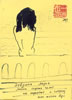 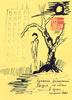 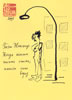 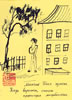 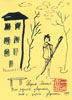 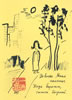 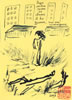 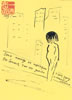 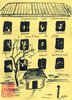 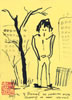 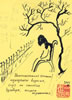 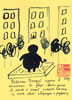 